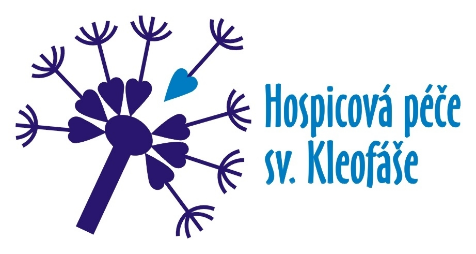 Každý, kdo pečuje o svého blízkého, si zaslouží podporu i povzbuzeníPřicházíme do Vaší obce s nabídkou pro všechny, kteří se  doma starají o své blízké, aby se přišlibezplatně poradit. Pomůžeme Vám v mnohdy nelehké životní situaci, poradíme s péčí, vyslechneme.Jsme připraveni Vám pomoci v praktických oblastech, spolu vyřídit potřebné finanční příspěvky napéči, doporučíme Vám ty správné kompenzační pomůcky, které péči ulehčí. Pokud budete mít zájem,zaučíme vás v péči či užívání pomůcek i přímo u Vás doma. Ukážeme Vám konkrétně, jak manipulovats méně pohyblivým člověkem, jak jej polohovat, poradíme s hygienou.Vážíme si Vás, kteří svým blízkým pomáháte. My jsme tu, abychom pomohli Vám.Najdete nás vždy v pondělí od 9.00 do 11.30 hodin v prosklené kanceláři v přízemí městského úřadu v Kardašově Řečici. V případě potřeby volejte od pondělí do středy v čase od 9 do 15 hodin na tel: 733 105 087.Mgr. Irena Kalná, ředitelka Hospicové péče sv. Kleofáše